																				выпуск № 26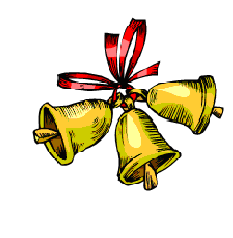                  (2016 – 2017 уч.год)- В КАЛЕЙДОСКОПЕ ШКОЛЬНЫХ ДЕЛ-            31 марта в нашей  школе состоялся зональный этап областной военно-спортивной игры «Победа». В ней приняли участие  команды из девяти районов Воронежской области. На церемонии открытия директор Областного  центра  дополнительного образования гражданского и военно-патриотического воспитания  Н.Н.  Голева и руководитель  данного проекта начальник регионального центра подготовки граждан Российской Федерации к военной службе Воронежской области Р. А. Бородин поздравили юнармейцев с началом игры и пожелали отличных результатов, высоких достижений и победы. В первом конкурсе «Смотр строя» команды продемонстрировали умение правильно выполнять строевые команды, держать дистанцию, шагать в строю, также оценивался внешний вид ребят. Следующим этапом стал конкурс «Разборка-сборка АКМ», где тоже принимала участие вся команда. Судьи фиксировали время, в течение которого выполнялось задание. Также юнармейцы показали теоретические знания в тестах по медицинской подготовке, силовые навыки на этапе «Подтягивание», состязались в стрельбе. На линейке закрытия все команды получили почетные грамоты за победы и участие, поделились впечатлениями  о мероприятии.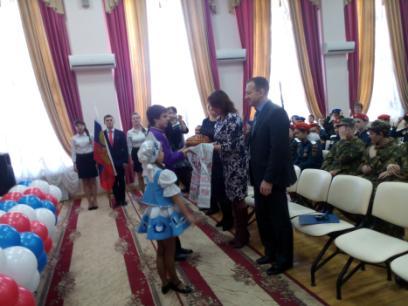 «Мы гостей своих встречаем добрым, пышным караваем!»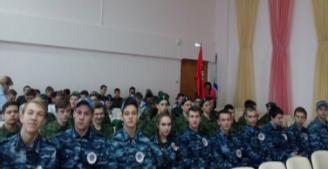 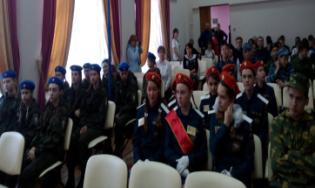                            «К игре «Победа» готовы!»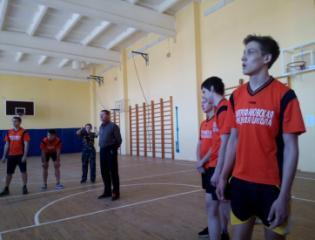 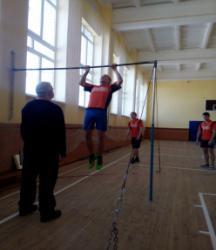 Команда «Мы - Россияне» в конкурсе «Подтягивание на перекладине»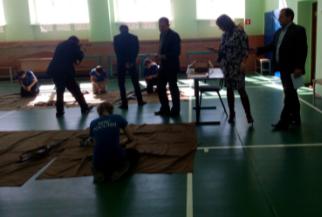                                      «Разборка-сборка АКМ»                                  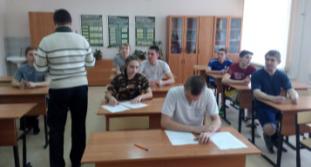 «Тесты по медицинской подготовке»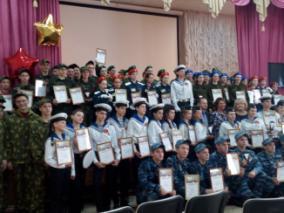 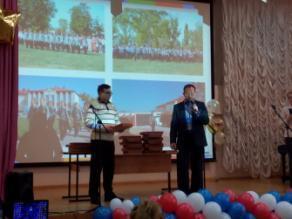 Церемония награждения и закрытие военно-спортивной игры «Победа»«Победа» - звонкое имя!«Победа» - игра смельчаков!Гордится делами своими,И – именами бойцов,Что вышли из этой «Победы»В Отчизны защитников строй,Чьим именем стоит гордиться,Ведь каждый – солдат и герой, –Их славой, их честью и службойХранима планета добра,И мир, и надежда, и дружба,И – радуется детвора!Учредитель и издатель – Совет старшеклассников МКОУ Митрофановская СОШ Куратор: Плохих Надежда Викторовна  Главный редактор: Осипова Татьяна,11 «А» классКорреспонденты: Дудник Д., Варёнова А., Черячукина Д., Иващенко А., Рябенко Л.Фотокорреспонденты: Завгородняя Виктория, Певченко Дарья, Губская Анастасия. Верстка и дизайн: Боброва Мария, Садымак Елизавета, Шаповалов Иван, Дьякова ОльгаАдрес редакции: МКОУ Митрофановская  СОШ, кабинет №207 e-mail  mitrscho@yandex.ruЮные поэты МКОУ Митрофановской школы! Вы сможете размещать  свои стихотворения, удивительные рассказы, истории! Наша газета поможет раскрыть все ваши творческие способности,и продемонстрировать их всей школе!